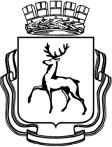 АДМИНИСТРАЦИЯ ГОРОДА НИЖНЕГО НОВГОРОДАМуниципальное бюджетное  общеобразовательное учреждение«Школа  № 185»Положениео Совете профилактики безнадзорности и правонарушений несовершеннолетнихМБОУ «Школа № 185»1. Общие положенияНастоящее Положение регламентирует порядок и организацию деятельности Совета профилактики безнадзорности и правонарушений несовершеннолетних  МБОУ «Школа № 185»  (далее – Совет профилактики).1.1. Совет профилактики в своей деятельности руководствуется Конституцией Российской Федерации, Семейным кодексом РФ, Федеральным законом от 24.06.1999 N 120-ФЗ «Об основах системы профилактики безнадзорности и правонарушений несовершеннолетних», Законом РФ «Об образовании», уставом образовательного учреждения и настоящим Положением.1.2. Совет профилактики образуется директором образовательного учреждения, который является председателем Совета.1.3. Состав Совета профилактики утверждается приказом директора образовательного учреждения.1.4. Совет профилактики является постоянно действующим коллегиальным органом образовательного учреждения. 1.5. Совет профилактики действует  на основе принципов гуманности, демократичности и конфиденциальности полученной информации, разглашение которой могло бы причинить  моральный, психологический или физический вред несовершеннолетнему. Профилактический    совет  направляет   свою    деятельность   на обеспечение системы мер социально – правовой, медико-психологической и социально–педагогической помощи детям, юношеству, семье (в первую очередь, семьям и детям группы социального риска). 2. Цели и  задачи Совета профилактики2.1. Целью деятельности Совета является:2.1.1. Формирование законопослушного поведения, толерантного отношения и     здорового образа жизни обучающихся;2.1.2. Профилактика  девиантного и асоциального поведении обучающихся, социальная  адаптация и реабилитация обучающихся группы «социального риска»;2.1.3. Выявление причин уклонения учащихся от учебы.  2.2. Основными задачами Совета профилактики являются:2.2.1. Предупреждение безнадзорности, беспризорности, правонарушений и антиобщественных действий несовершеннолетних, а также выявление и устранение причин, им способствующих.2.1.2. Осуществление мер по защите и восстановлению прав и законных интересов несовершеннолетних.2.1.3. Взаимодействие с органами и учреждениями системы профилактики безнадзорности и правонарушений несовершеннолетних, общественными объединениями и религиозными организациями, прошедшими в установленном порядке государственную регистрацию, иными организациями и гражданами по вопросам профилактики безнадзорности и правонарушений несовершеннолетних, защиты их прав и законных интересов.2.1.5. Осуществление иных задач в соответствии с законодательством Российской Федерации, Нижегородской области, Уставом образовательного учреждения.3. Основные функции Совета профилактики3.1. Совет профилактики исполняет следующие основные функции:3.1.1. Содействие несовершеннолетним в реализации и защите их прав и законных интересов.3.1.2. Осуществление мер по защите и восстановлению прав и законных интересов несовершеннолетних.3.1.3. Выработка согласованных подходов и организация разработки мероприятий по приоритетным направлениям в области профилактики безнадзорности и правонарушений, защиты прав и законных интересов несовершеннолетних.3.1.4. Рассмотрение на заседаниях Совета вопросов профилактики безнадзорности и правонарушений, защиты прав и законных интересов несовершеннолетних.3.1.5. Разработка и реализация программ (планов) индивидуальной профилактической работы с несовершеннолетними и семьями, находящимися в социально опасном  положении.3.1.5. Осуществление иных функций в соответствии с законодательством Российской Федерации и Нижегородской области.4. Права Совета профилактики4.1. Совет профилактики в праве:4.1.1. Осуществлять меры по координации деятельности образовательного учреждения по вопросам профилактики безнадзорности и правонарушений несовершеннолетних - учащихся образовательного учреждения; вносить предложения и изменения в планы организации учебно-воспитательного процесса в образовательном учреждении.4.1.2. В пределах своей компетенции запрашивать и получать сведения от классных руководителей, педагогов образовательного учреждения, необходимые для осуществления своих полномочий.4.1.3. Приглашать на заседания Совета для получения информации по рассматриваемым вопросам классных руководителей, педагогов образовательного учреждения, родителей учащихся.4.1.4. Вносить предложения по вопросам повышения эффективности воспитательной работы в образовательном учреждении, а также работы по вопросам защиты прав и законных интересов несовершеннолетних.4.1.5. Рассматривать ходатайства классных руководителей, педагогов образовательного учреждения о принятии мер воздействия к учащимся, нарушающим Устав образовательного учреждения, правила поведения для учащихся, допускающим систематические пропуски уроков без уважительной причины.4.1.6. Применять меры воспитательного и профилактического воздействия в отношении несовершеннолетних в случаях и порядке, предусмотренных Уставом образовательного учреждения, в виде:а) объявления устного замечания,б) вынесения предупреждения,в) постановки на внутришкольный профилактический учет, в целях проведения индивидуальной профилактической работы,г) направления ходатайства о принятии мер воспитательного или административного воздействия к несовершеннолетним и родителям в комиссию по делам несовершеннолетних и защите их прав, отдел полиции;д) закрепления наставников;е) направление ходатайства в управление образования администрации района о временном помещении несовершеннолетних в социально-реабилитационный центр для несовершеннолетних;ж) ходатайствовать перед ОДН, КДН и ЗП о досрочном снятии с учета несовершеннолетнего.4.1.7. Применять меры воспитательного и профилактического воздействия в отношении родителей учащихся в случаях ненадлежащего исполнения обязанностей по воспитанию, обучению и содержанию несовершеннолетних детей, в виде:а) объявления устного замечания,б) вынесения предупреждения,в) постановки семьи на внутришкольный профилактический учет, в целях проведения индивидуальной профилактической работы,г) направления ходатайства о принятии мер воспитательного или административного воздействия к родителям в комиссию по делам несовершеннолетних и защите их прав, отдел полиции;д) закрепления наставников,е) оказания материальной помощи семье,ж) направления сообщений по месту работы родителей,з) направление ходатайства в управление образования администрации района о временном помещении несовершеннолетних в социально-реабилитационный центр для несовершеннолетних, об отобрании детей у родителей,и) направление ходатайств в отдел полиции о сборе материалов на лишение родительских прав,к) ходатайствовать перед ОДН, КДН и ЗП о досрочном снятии с учета семьи;л) меры рекомендательного характера (усиление контроля за посещаемостью ребенком учебных занятий и успеваемостью, организация внеурочной занятости ребенка, обращение с ним к психологу, врачам-специалистам, обращение в службу занятости, в лечебно-профилактические учреждения, в наркологическую службу, в управление социальной защиты населения и др.).4.1.8. Осуществлять защиту и восстановление прав и законных интересов несовершеннолетних, выявлять и устранять причины, способствующие безнадзорности, беспризорности, совершению правонарушений и антиобщественных действий несовершеннолетними.4.1.9. Осуществлять подготовку материалов, представляемых в комиссию по делам несовершеннолетних и защите их прав, в отдел полиции  соответствующего района УМВД РФ по городу Нижнему Новгороду, суд по защите прав и законных интересов несовершеннолетних, а так же по иным вопросам, предусмотренным Законодательством Российской Федерации.4.1.10. Рассматривать жалобы и заявления несовершеннолетних, их родителей или законных представителей, иных лиц по вопросам, связанным с нарушением или ограничением прав и законных интересов несовершеннолетних.4.1.11. Организовывать и проводить мероприятия по профилактике безнадзорности и правонарушений несовершеннолетних, защите их прав и законных интересов.4.1.12. Оказывать помощь и содействие в трудовом и бытовом устройстве несовершеннолетних, а также осуществлять иные функции по социальной реабилитации несовершеннолетних, которые предусмотрены законодательством Российской Федерации и Нижегородской области.4.1.13. Осуществлять в течение года контроль над несовершеннолетними, не получившими общего образования, отчисленными или переведенными из образовательного учреждения в Центр образования или учреждение начального профессионального образования.4.1.14. Снятие с внутришкольного профилактического учета несовершеннолетних и семьи 5. Организация работы Совета профилактики5.1. Совет профилактики возглавляет председатель – директор образовательного учреждения.5.2. Председатель руководит деятельностью Совета и несет персональную ответственность за выполнение возложенных на него задач, ведет заседания Совета, обладая правом решающего голоса, подписывает протоколы заседания Совета.5.3. Заместитель председателя Совета профилактики, назначаемый председателем Совета, замещает председателя в его отсутствие.5.4. Секретарь Совета профилактики, назначаемый председателем, осуществляет:подготовку и представление председателю и членам Совета материалов, подлежащих обсуждению на заседании Совета;сбор и анализ информации по вопросам деятельности Совета;учет несовершеннолетних, находящихся в социально опасном положении;ведение делопроизводства Совета;представляет сведения о результатах работы Совета за отчетный период в комиссию по делам несовершеннолетних и защите их прав;подготовку справочной информации по запросам отдела полиции, комиссии по делам несовершеннолетних и защите их прав, прокуратуры, иных запросов;осуществляет иные функции в соответствии с Уставом образовательного учреждения.6. Планирование работы Совета профилактики6.1. Совет планирует проведение своих заседаний и формирует план работы по профилактике беспризорности, наркомании, токсикомании, алкоголизма, правонарушений и антиобщественных действий несовершеннолетних, защите их прав на календарный год.6.2. Предложения в проект плана работы Совета на очередной год вносятся членами Совета, классными руководителями, педагогами образовательного учреждения, родительским комитетом, комиссией по делам несовершеннолетних и защите их прав при администрации района.6.3. План работы Совета утверждается на заседании Совета.6.4. План работы Совета после утверждения направляется всем членам Совета, а также в комиссию по делам несовершеннолетних и защите их прав при администрации района.6.5. Контроль за формированием и выполнением плана работы Совета возлагается на секретаря Совета.7. Подготовка и порядок проведения заседаний Совета профилактики7.1. Заседания Совета проводятся по мере необходимости, но не реже одного раза в месяц.7.2. Подготовку заседания, обобщение и представление материалов для рассмотрения на Совете осуществляет секретарь Совета.7.3. Секретарь Совета знакомит членов Совета с повесткой дня за 7 дней до дня заседания.7.4. Материалы по вопросам, вносимым на рассмотрение Совета (предложения в проект решения Совета с соответствующими приложениями, информационно-справочными материалами), представляются классными руководителями, педагогами образовательного учреждения по запросу секретаря Совета.7.5. Заседание Совета является правомочным, если на нем присутствуют более половины его членов.7.6. Решения принимаются простым большинством голосов членов Совета, участвующих в заседании. В случае равенства мнений голос председателя является решающим.7.7. Вопросы на заседании Совета рассматриваются в соответствии с утвержденной председателем повесткой дня заседания.7.8. По предложению членов Совета или решению председателя на заседании могут рассматриваться дополнительные вопросы, не предусмотренные повесткой дня заседания, но требующие оперативного решения.7.9. В ходе заседания члены Совета имеют право:вносить предложения по повестке дня заседания и порядку работы;получать от докладчиков и выступающих дополнительные разъяснения по рассматриваемым вопросам;вносить предложения и замечания по проекту решений Совета.7.10. Решение Совета записывается в протоколе заседания Совета.В решении указываются рекомендации несовершеннолетним и их родителям, мероприятия, сроки их исполнения, а также лица, ответственные за их исполнение.7.11. Вопросы контроля за исполнением ранее принятых решений включаются в повестку дня заседания Совета.ПРИНЯТО на педагогическом совете 26.08.2021г. протокол №1УТВЕРЖДЕНОприказом директора№  197/1  от 27.08.2021 г